I. ПЛАНИРОВАНИЕ ЗАНЯТИЙ1. В поисковой строке браузера Google Chrome введите  https://eclass.customs-academy.ru/2.  Выполните вход в личный кабинет 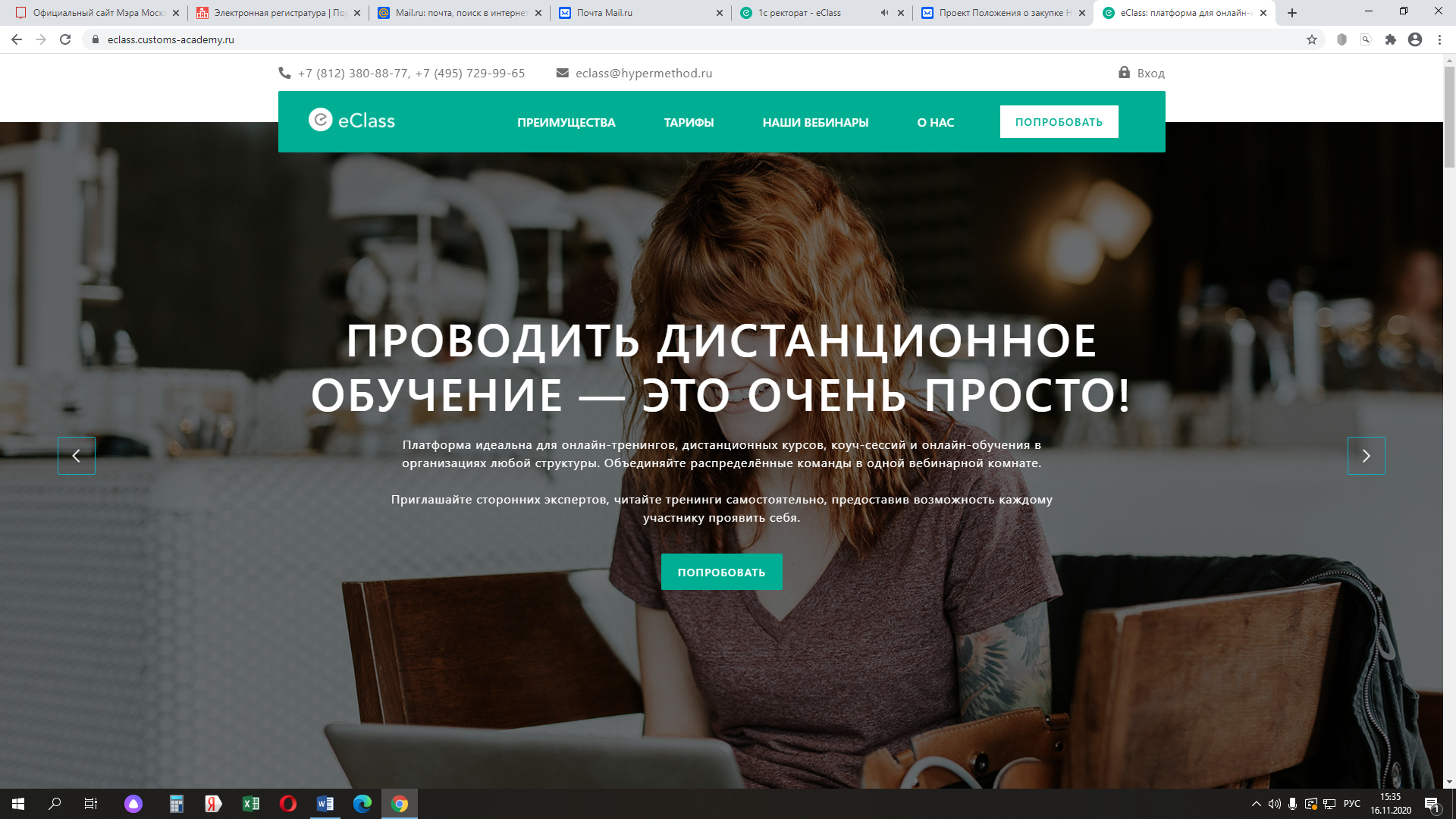 3. Введите личный логин и пароль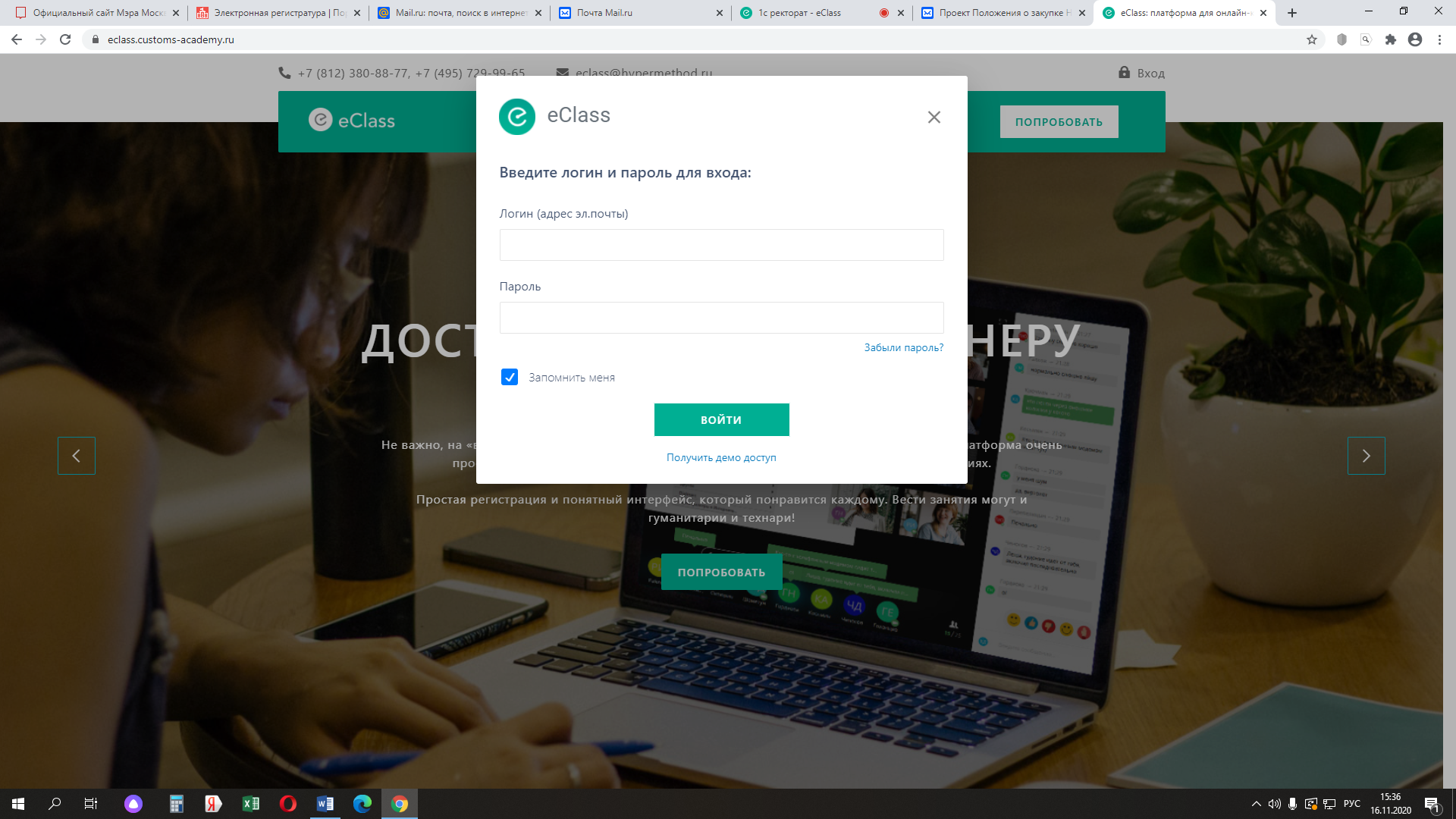 4. Создайте мероприятие или запланируйте несколько в соответствии с расписанием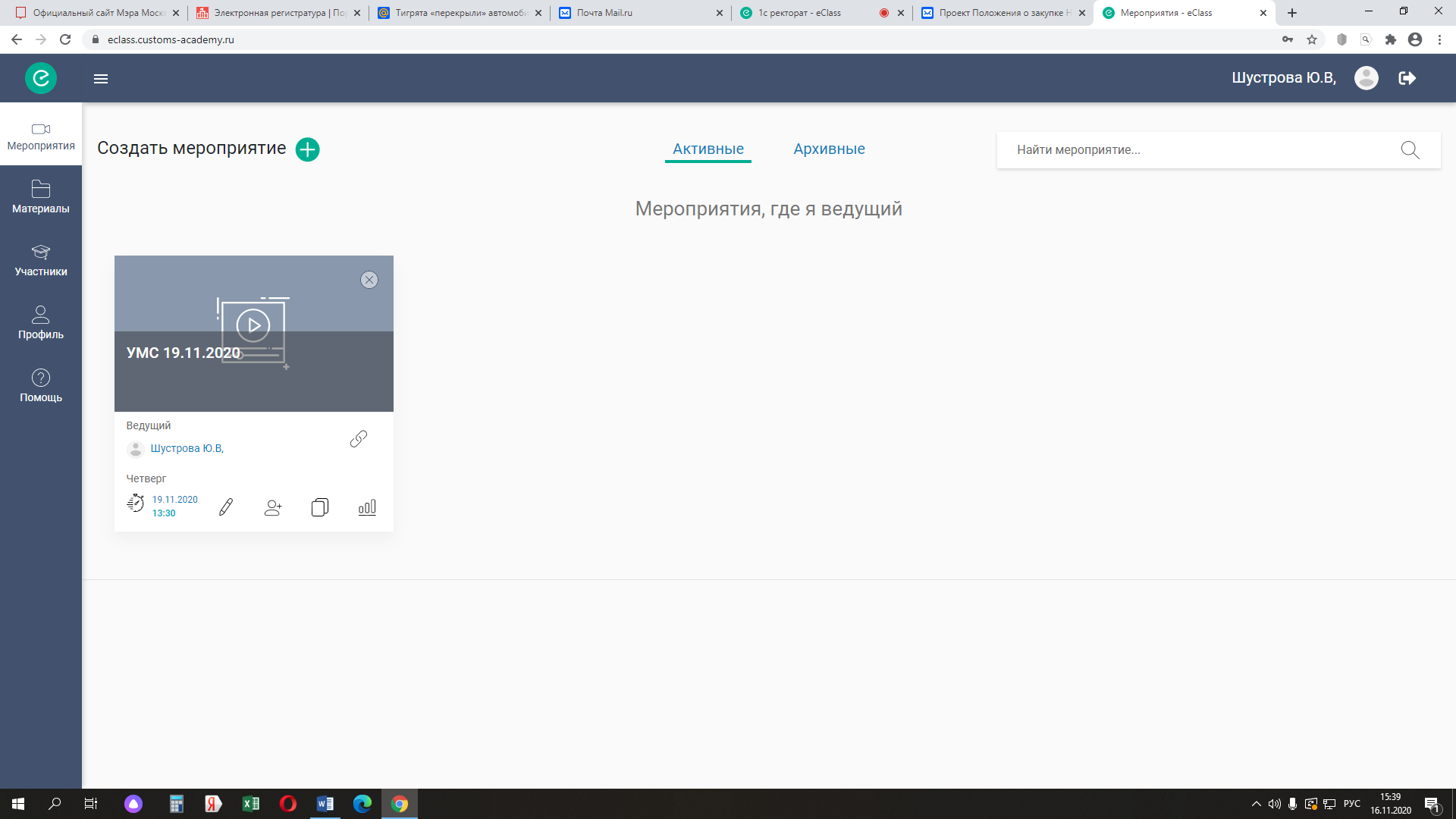 5. Заполните карточку мероприятия (используйте режим «Вебинар»).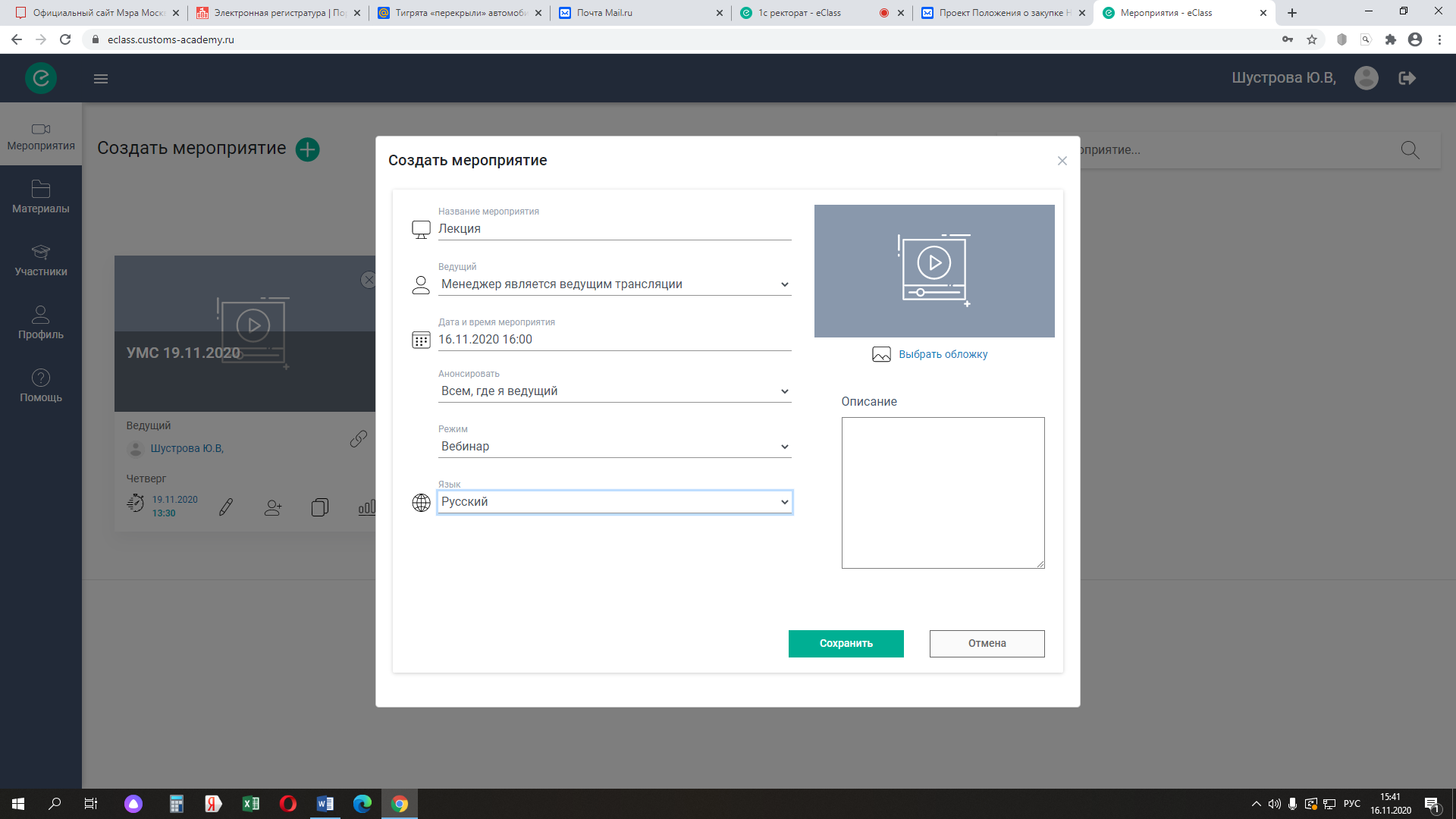 6. Выберите «Поделиться ссылкой»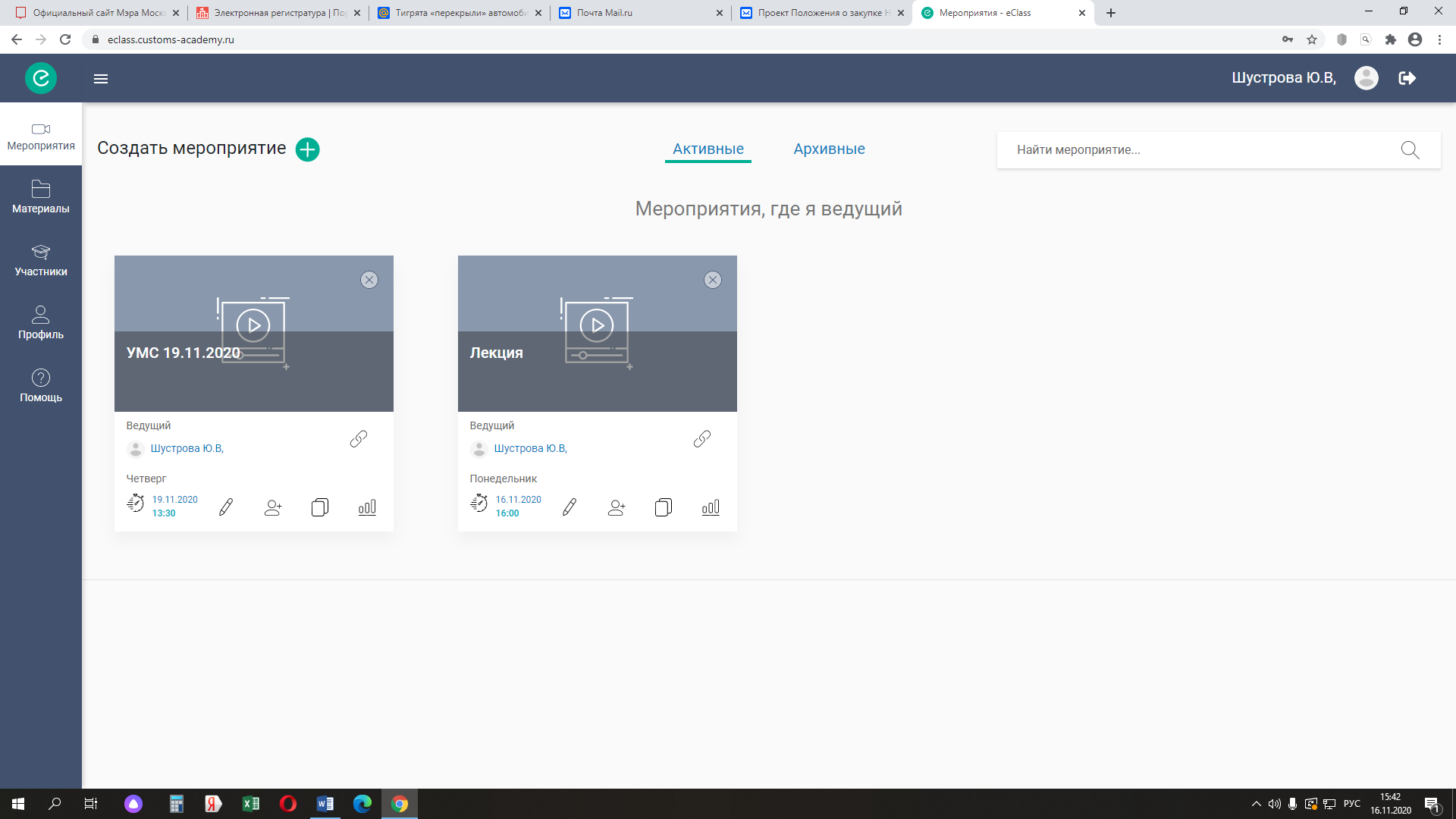 7. Скопируйте ссылку для отправки ее обучающимся, участвующим в занятии: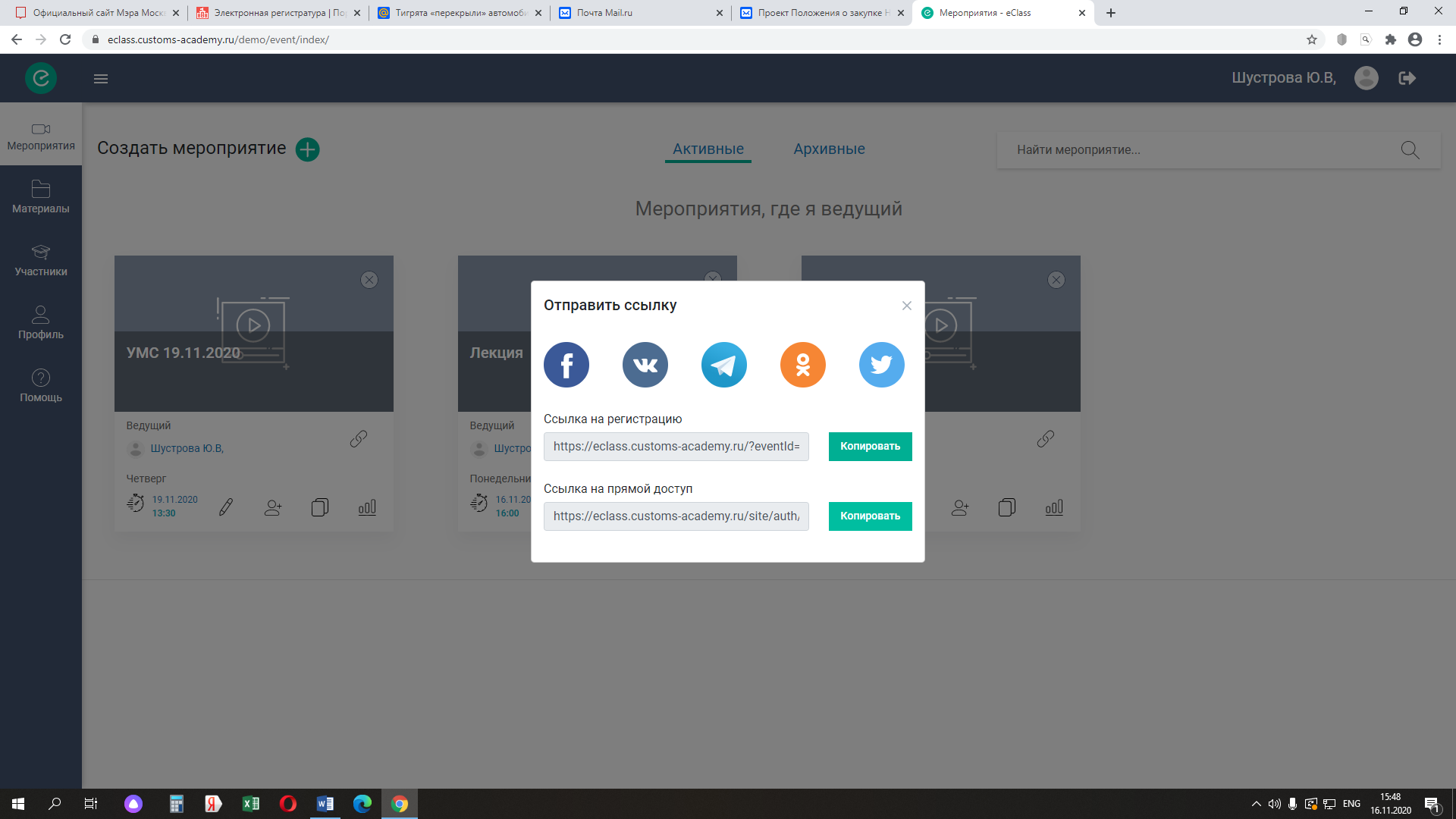 8. Направьте ссылку старосте группы (подгруппы) для распространения среди обучающихся9. Если Ваше занятие является повторяющимся или проводится с теми же материалами, но для другой группы (подгруппы), его можно клонировать с последующим редактированием даты. ССЫЛКА при этом МЕНЯЕТСЯ, поэтому её также нужно будет отправить старосте группы.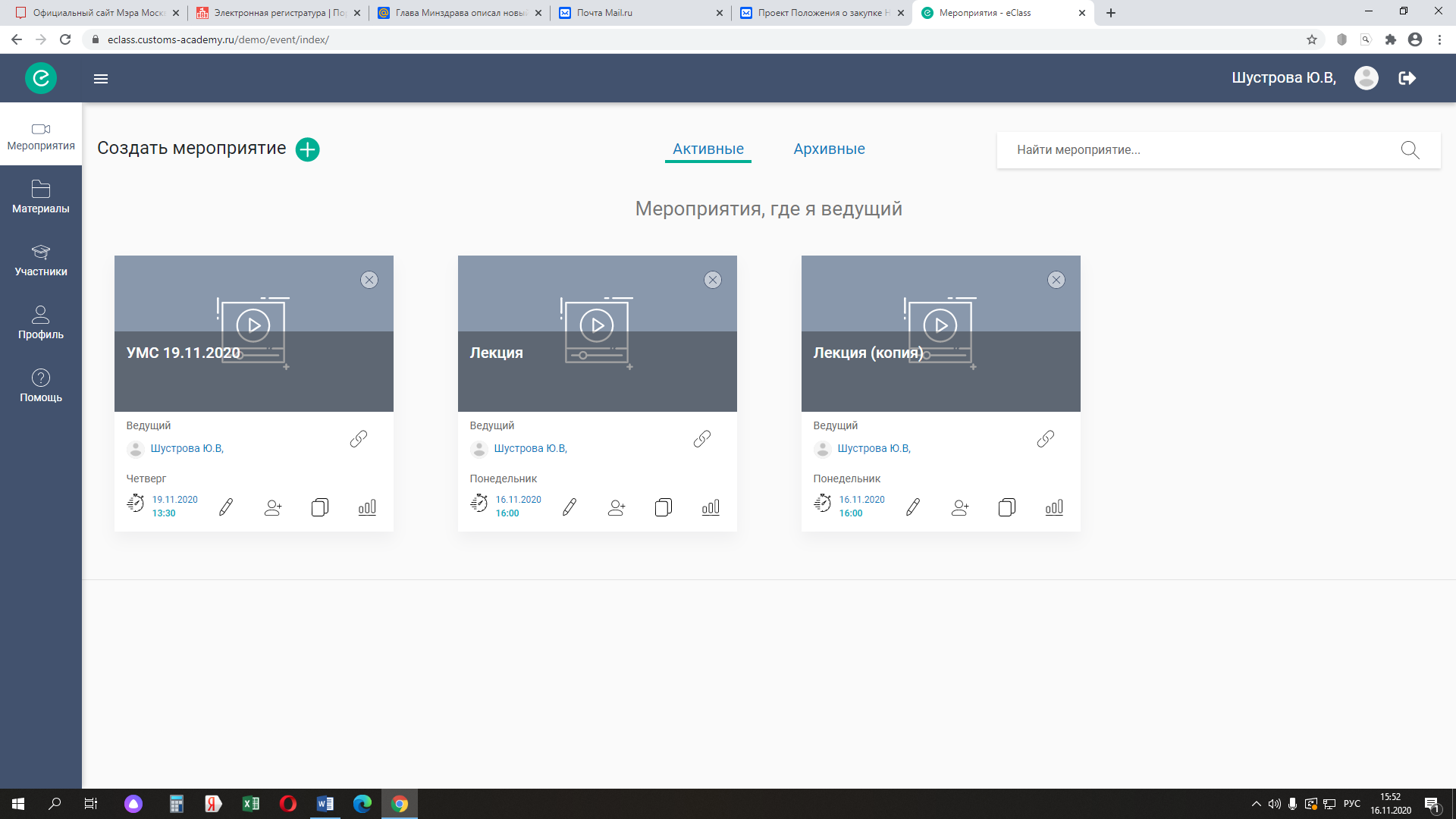 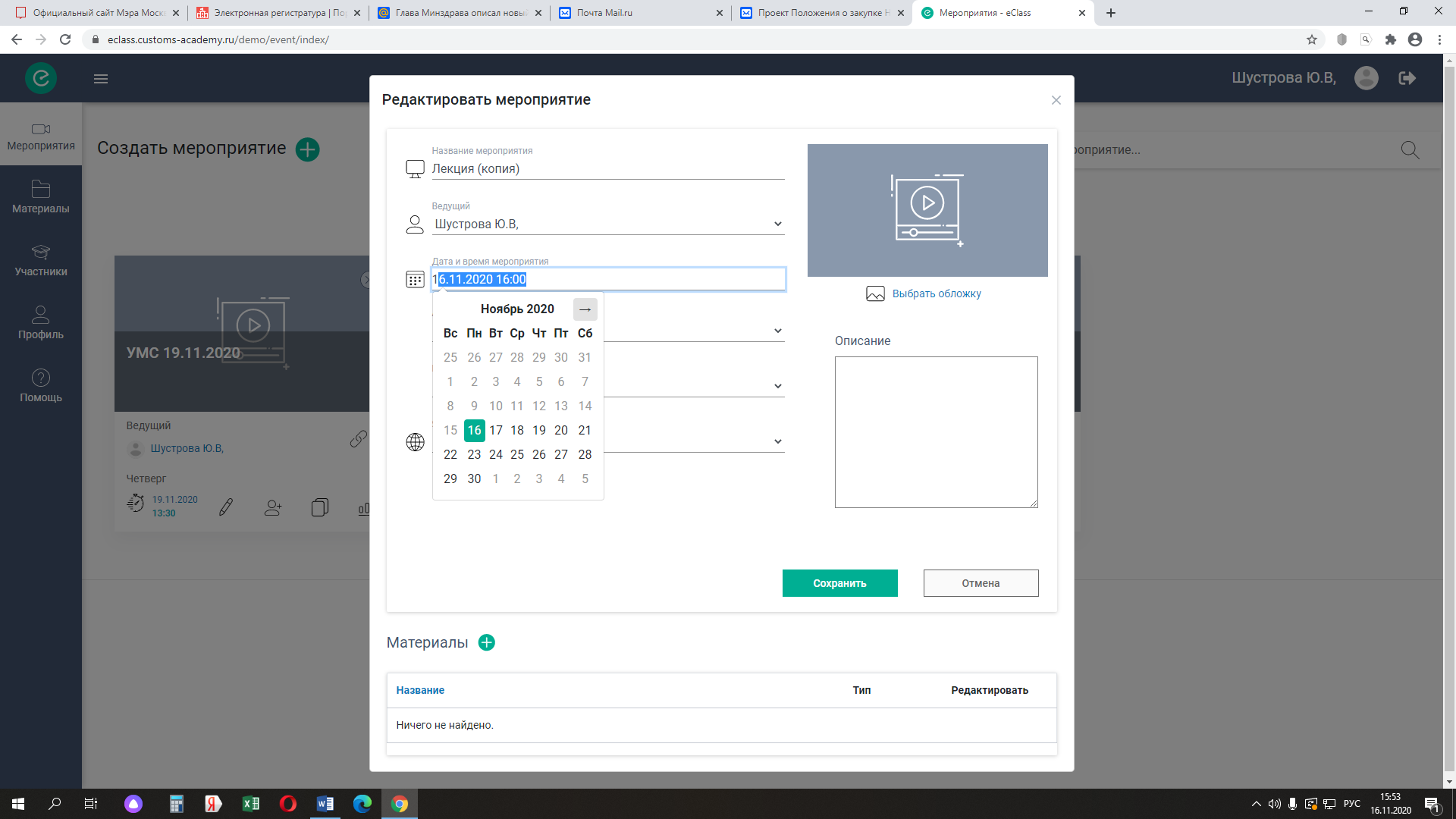 10. К каждому занятию можно заранее подвесить необходимые материалы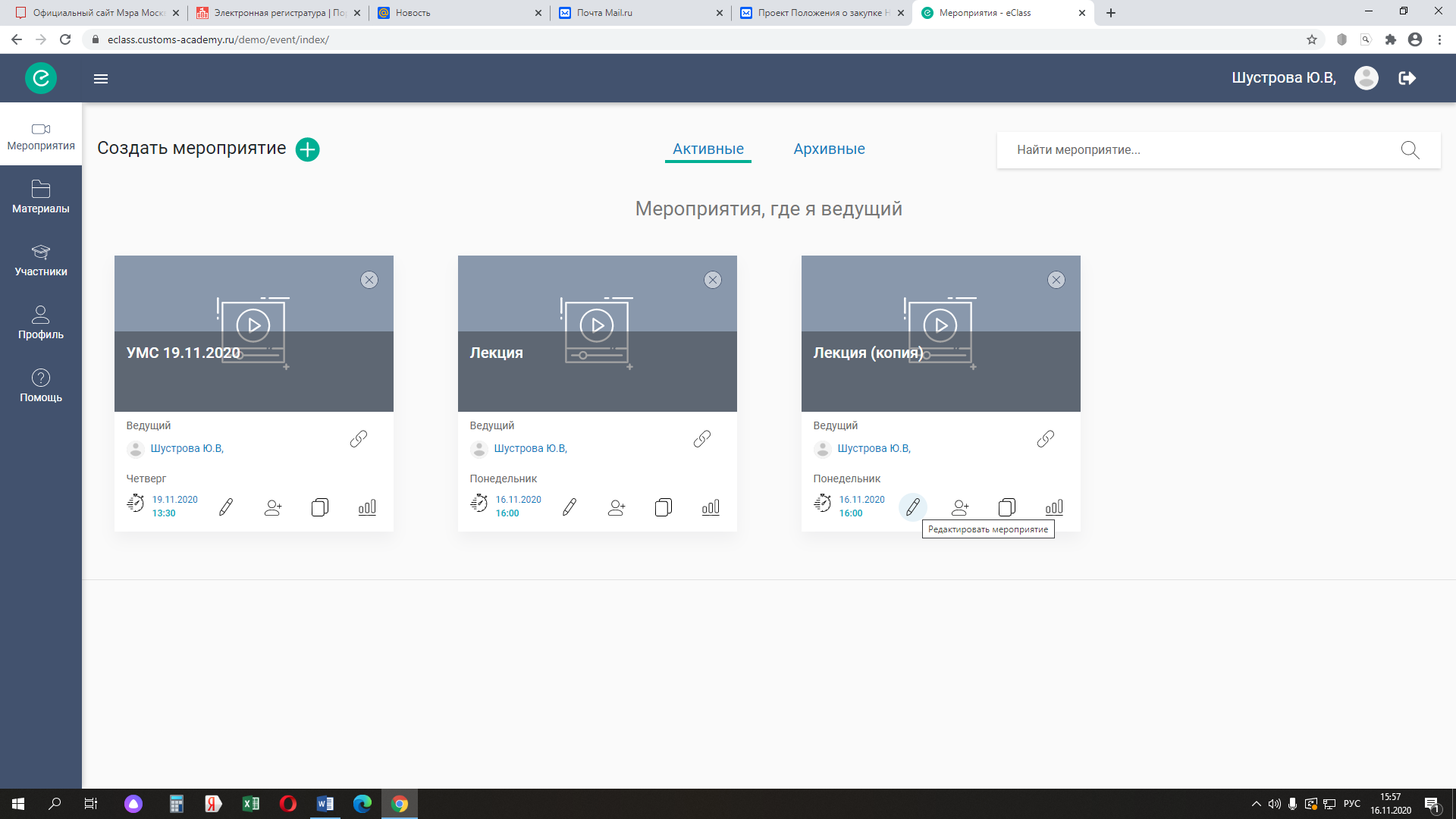 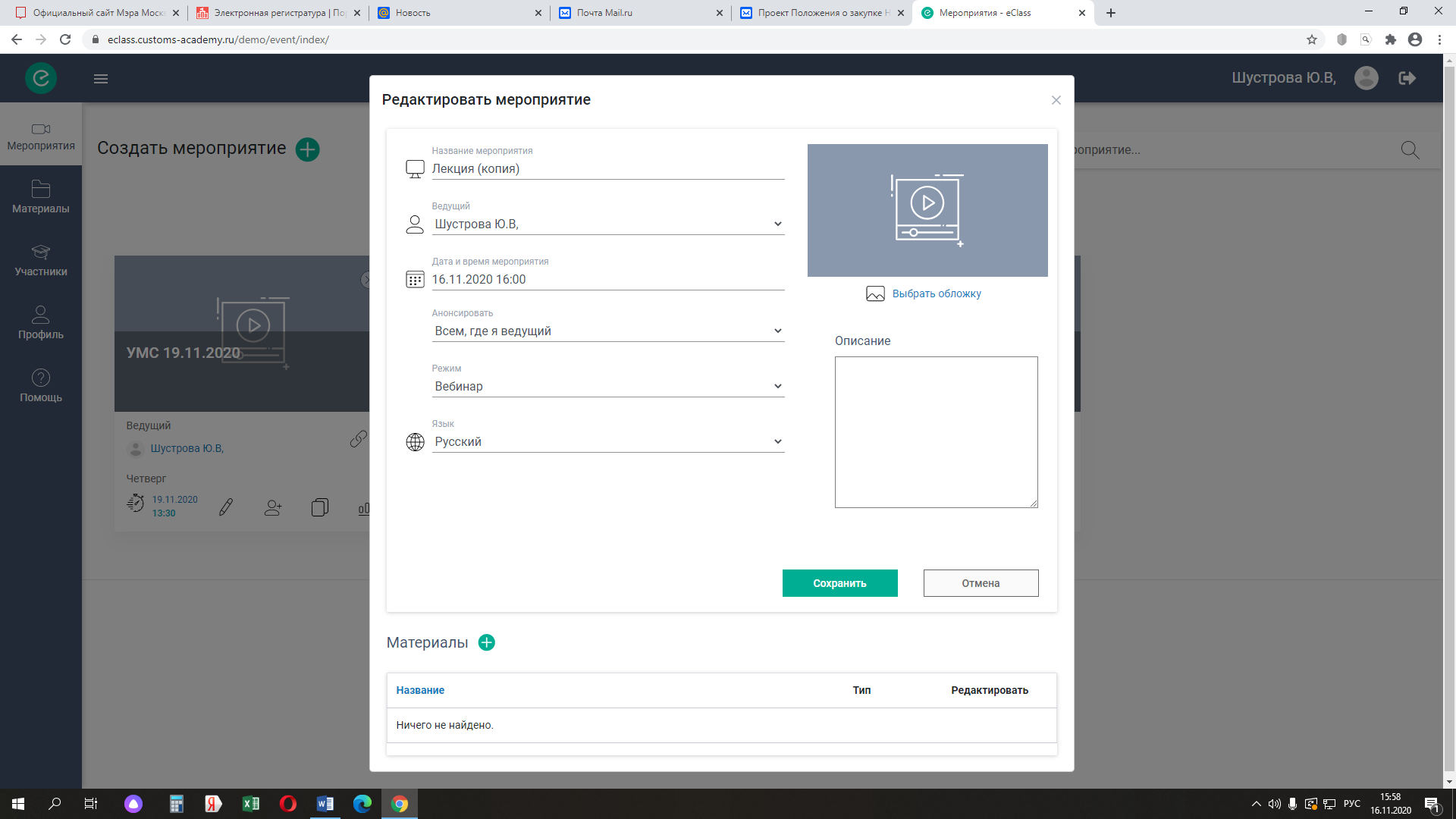 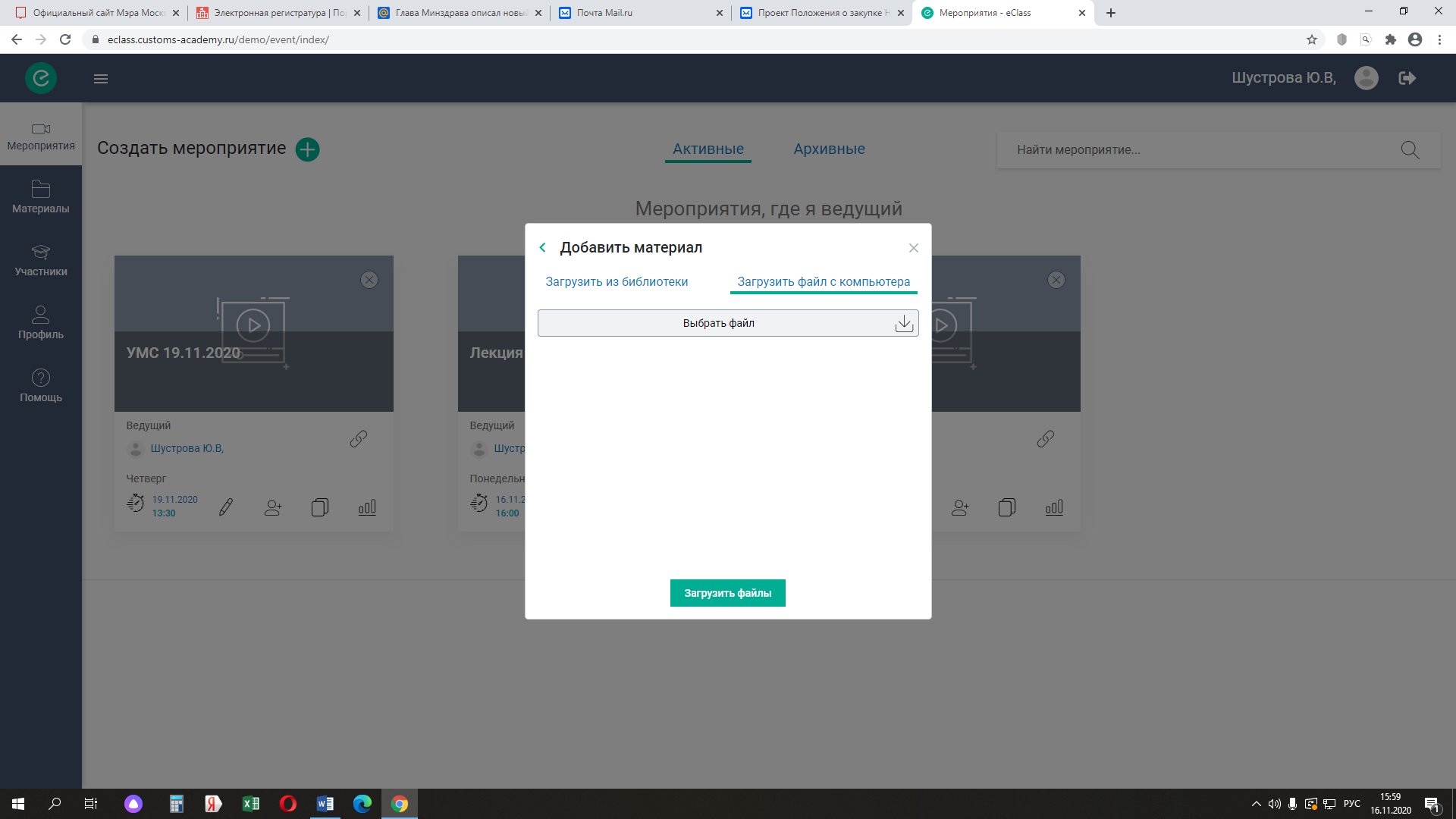 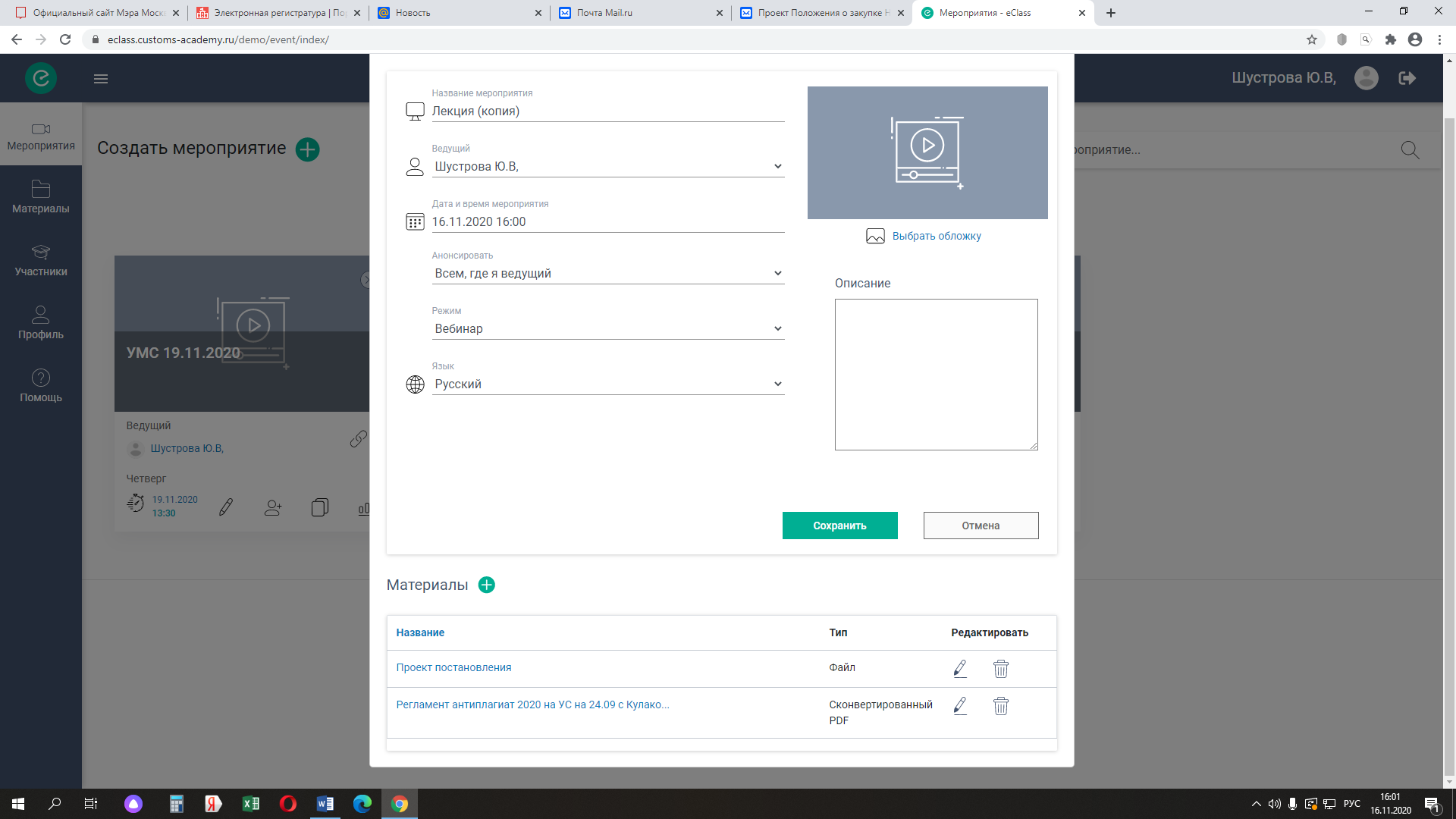 Все Ваши материалы также будут размещаться в общей папке «Материалы». Их можно использовать для других занятий.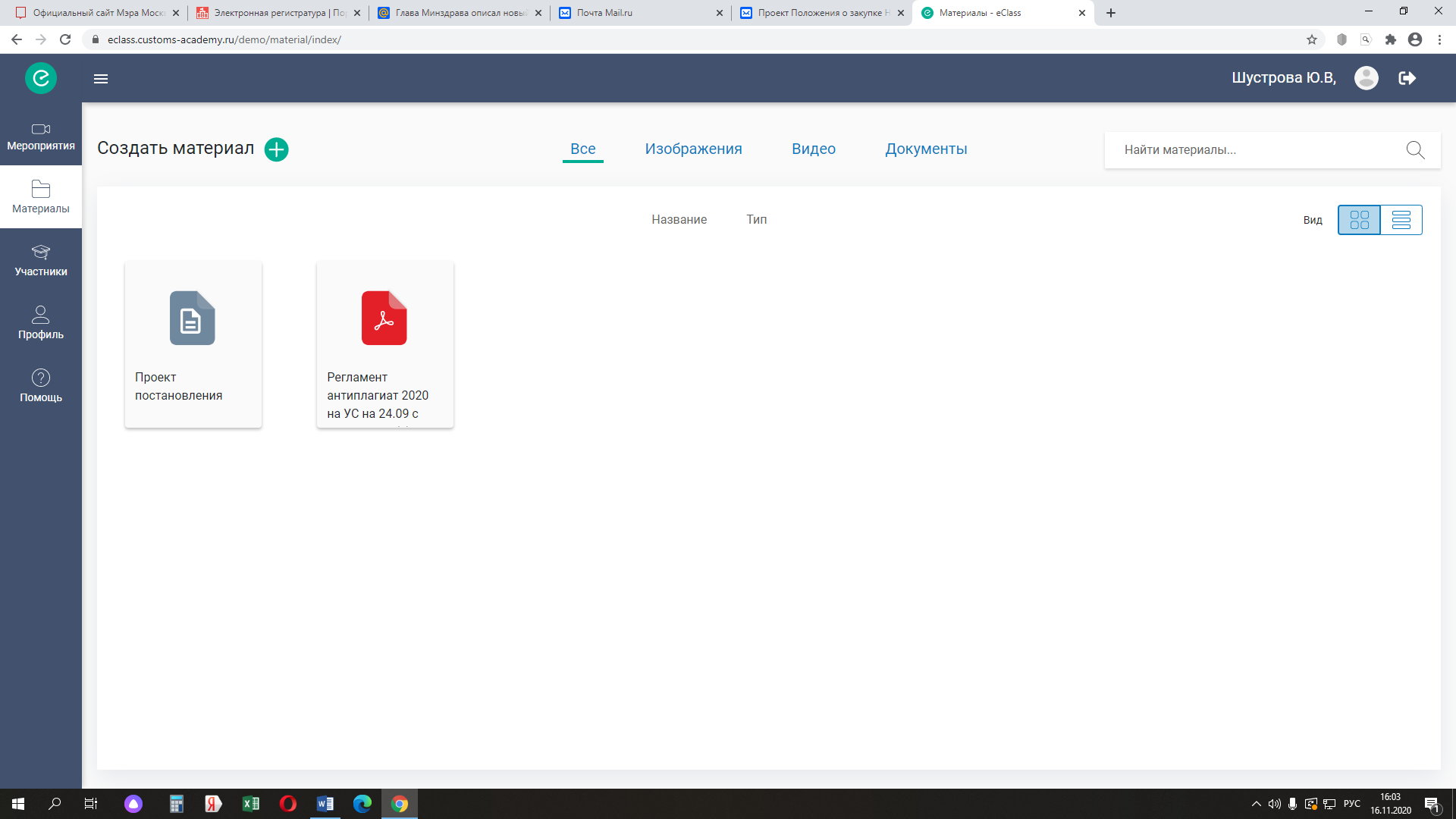 II.  ЗАПУСК ЗАНЯТИЯПри первом подключении рекомендуем провести диагностику, чтобы убедиться, что работает web-камера, микрофон и т.д. Для этого войдите в меню и выберите «Диагностика»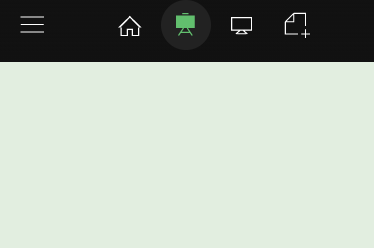 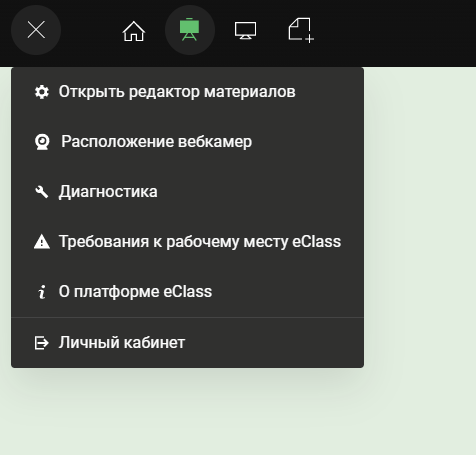 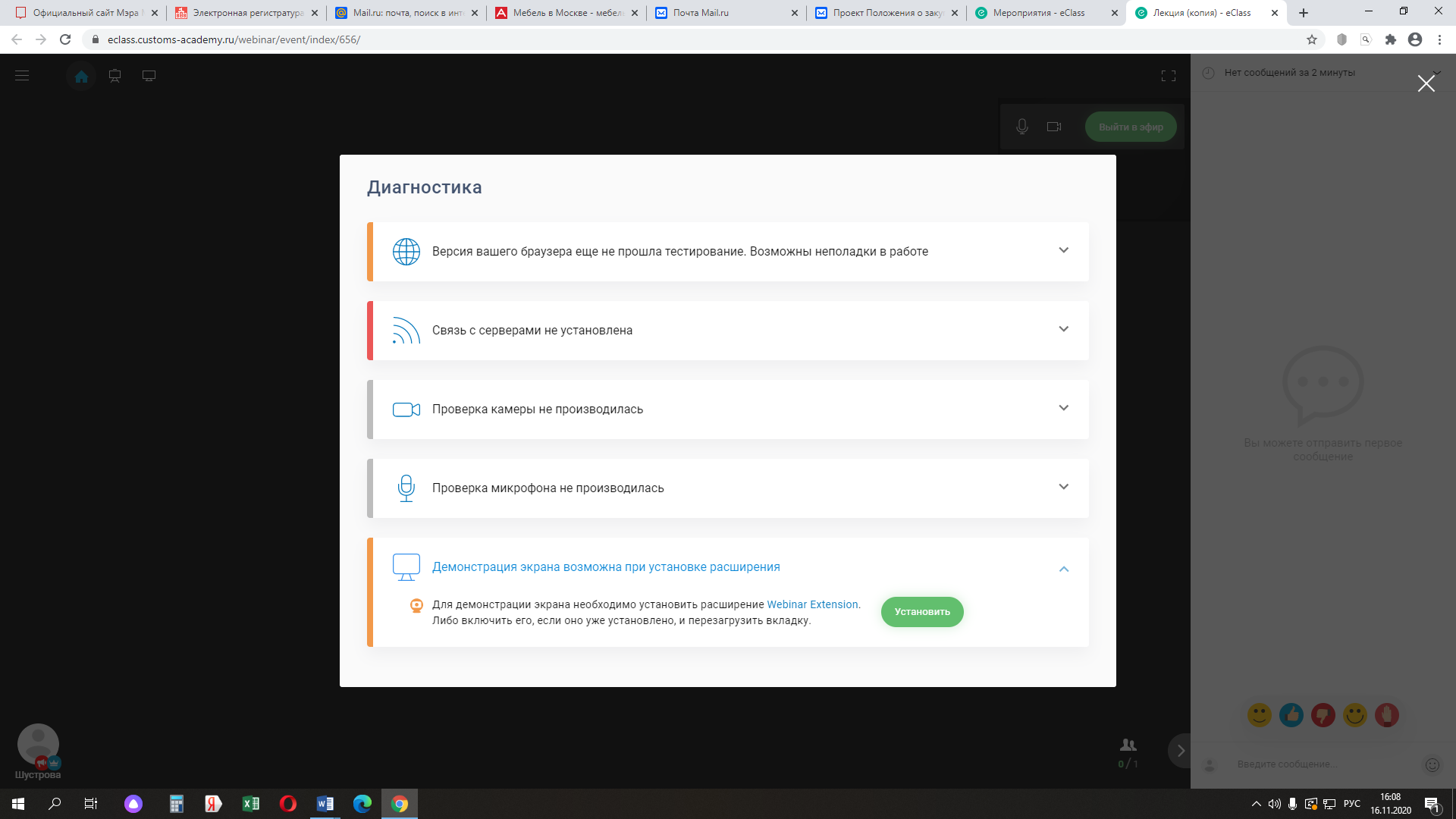 1. Для запуска занятия наведите мышью на занятие, которое планируется к проведению и нажмите левую кнопку мыши2. Выберете последовательно: 1. «Начать мероприятие» и 2. «Выйти в эфир»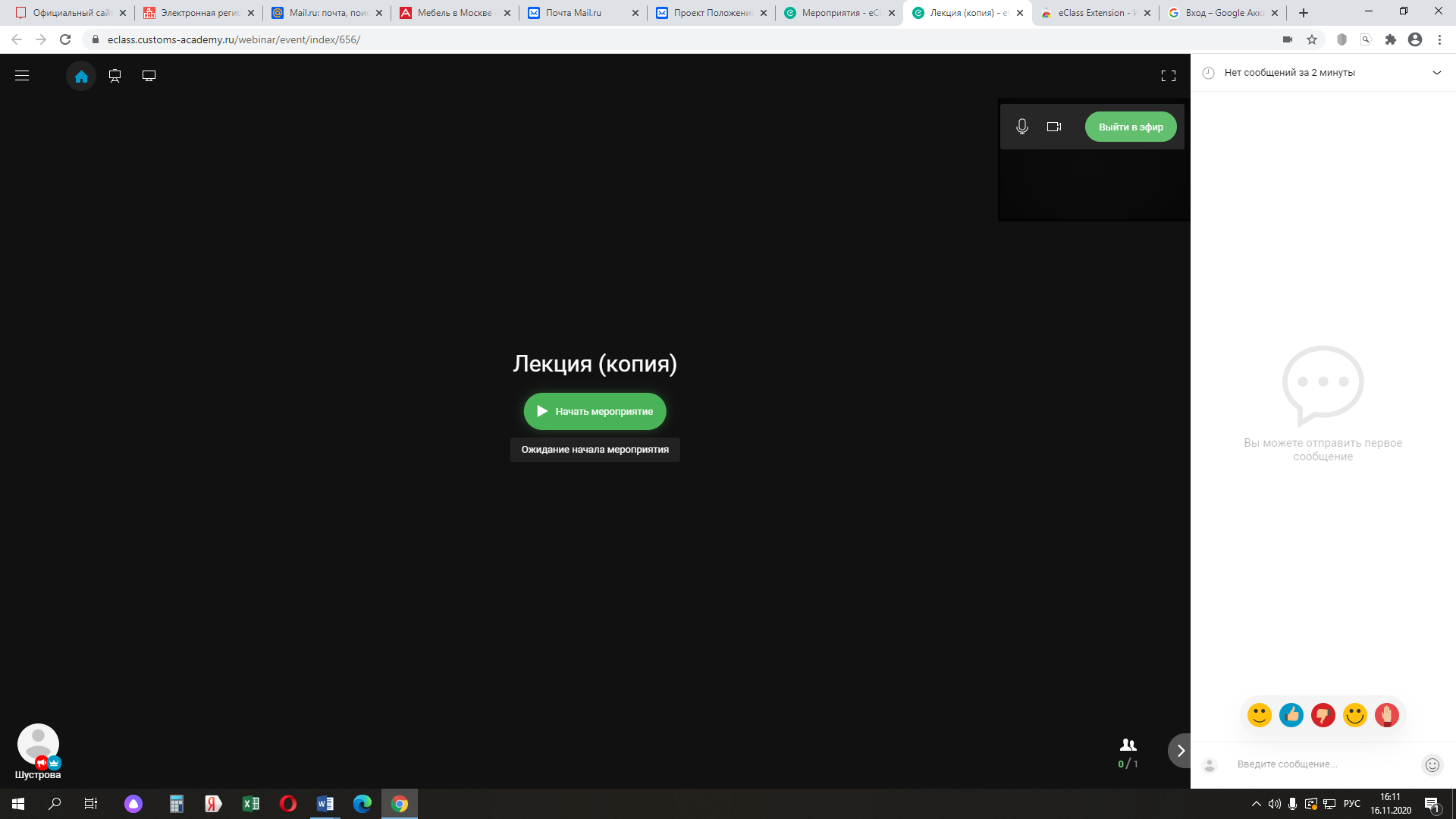 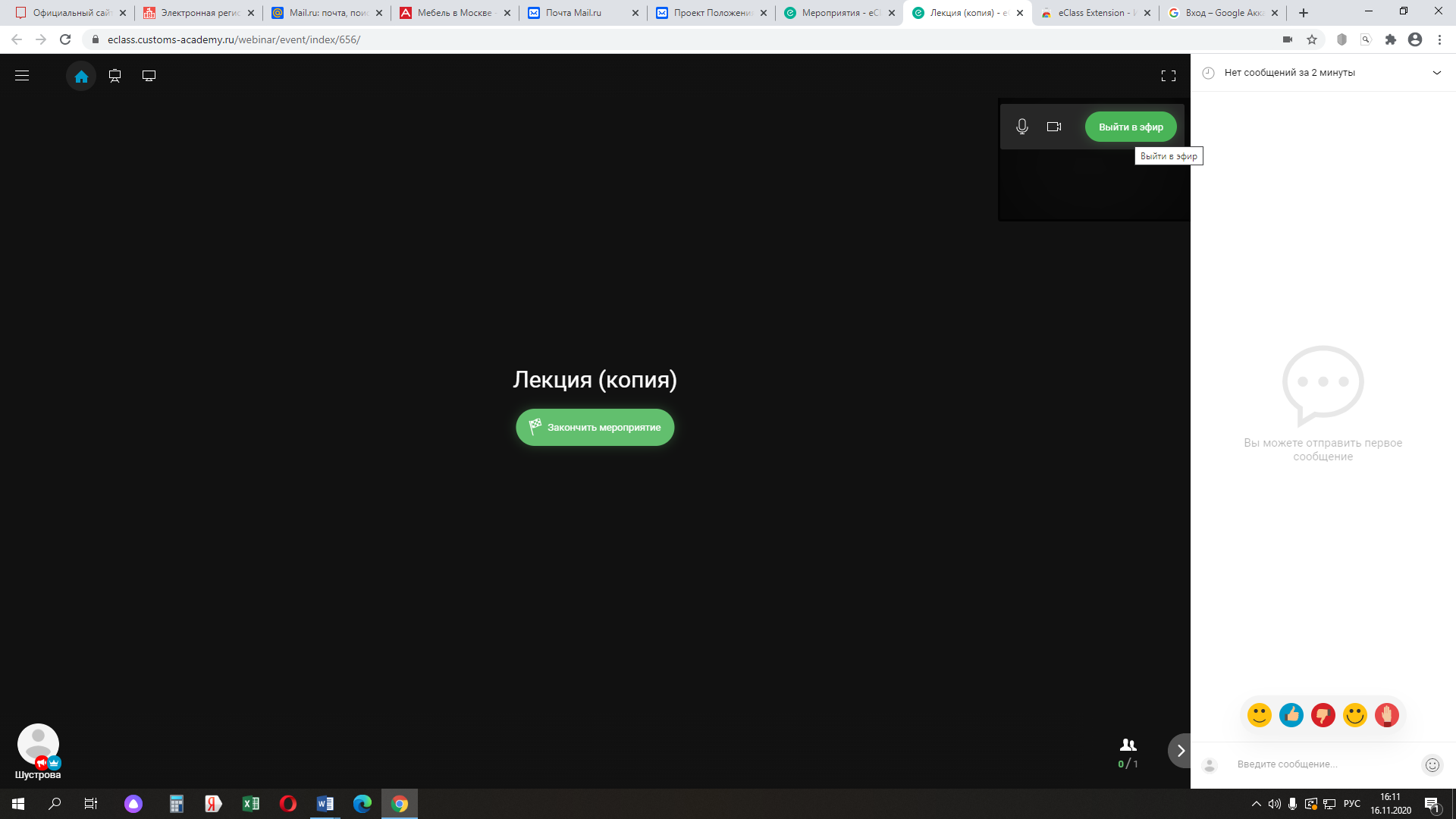 3. Вы можете разрешить вещание любому участнику вебинара. Для этого выберите участника и нажмите на кнопку «Разрешить вещание». Если после этого Вы захотите запретить вещание, то следует снова нажать на нужного участника и нажать «Запретить вещание» 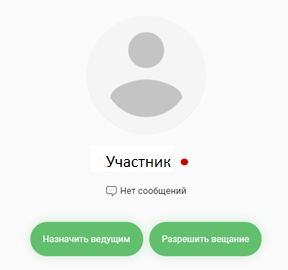 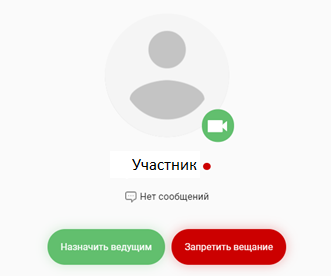 III. ИСПОЛЬЗОВАНИЕ РЕДАКТОРА РИСОВАНИЯ ВО ВРЕМЯ ВЕБИНАРАРедактор доступен только ведущему. Ведущий может акцентировать внимание на открытом материале с помощью редактора рисования. Для этого откройте материал, с которым хотите работать 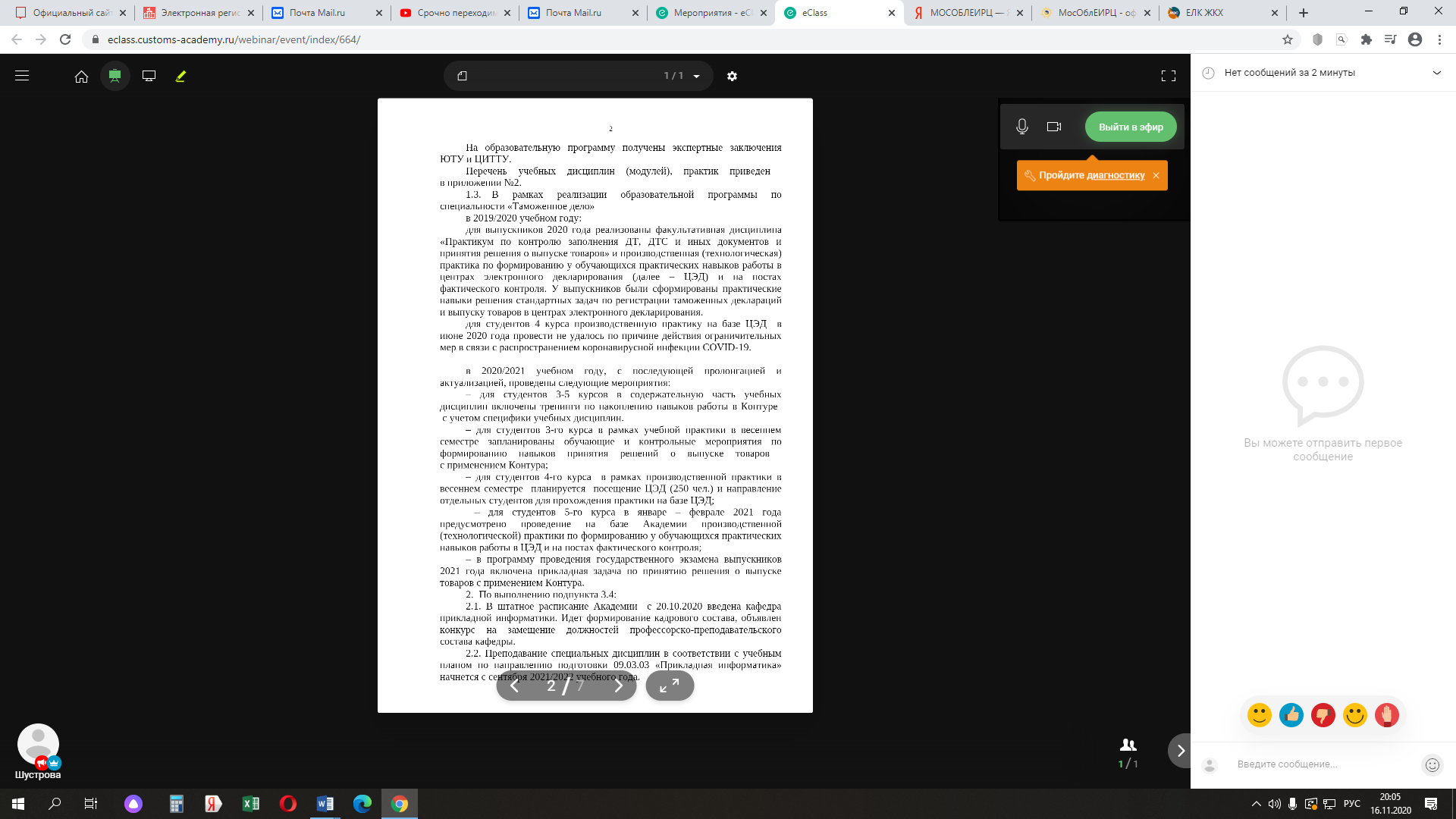 Нажмите на знак редактора рисования 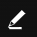 Выберите необходимый инструмент.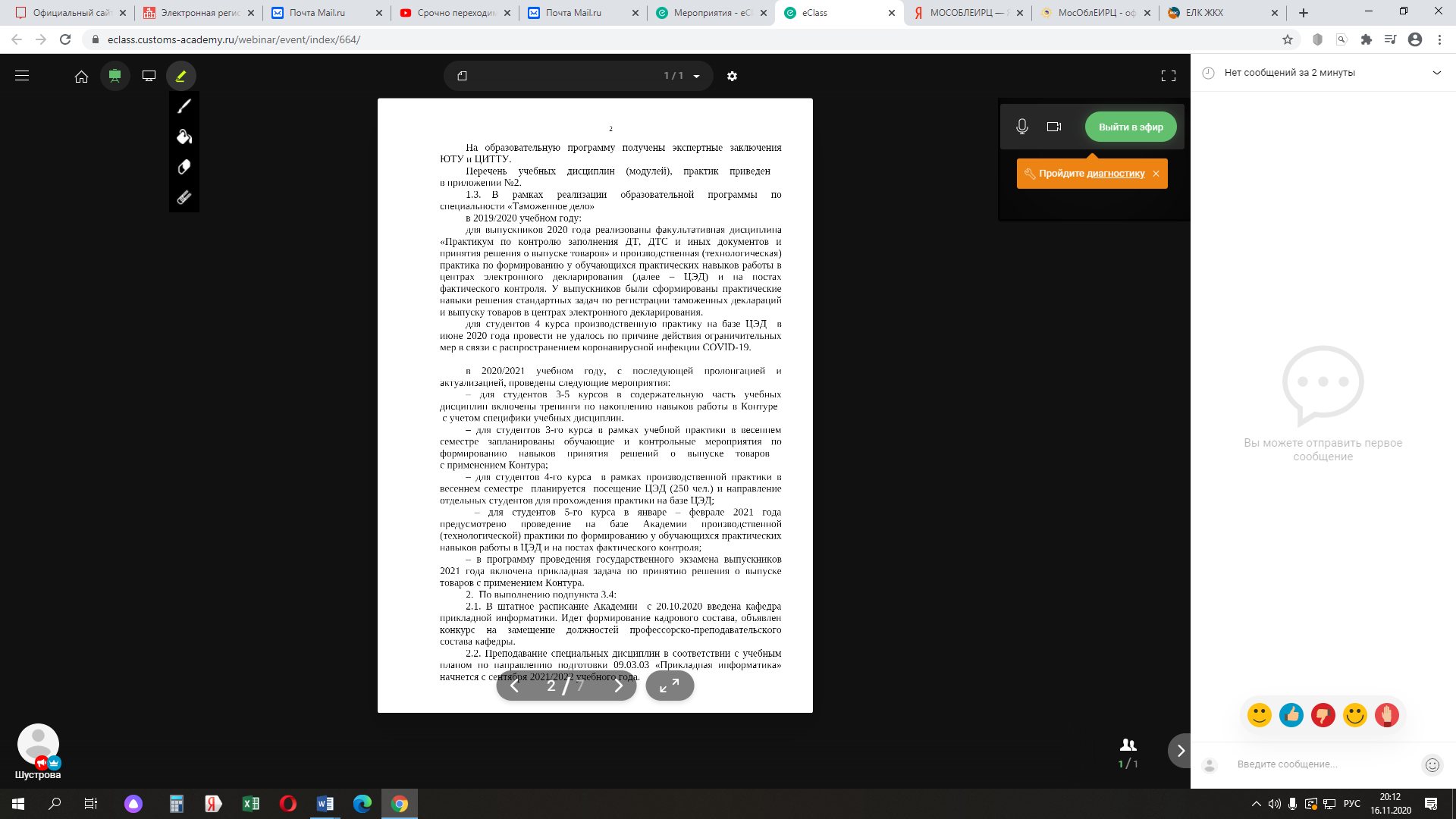 Затем можно приступать к рисованию или выделению необходимой информации (это видят все участники вебинара).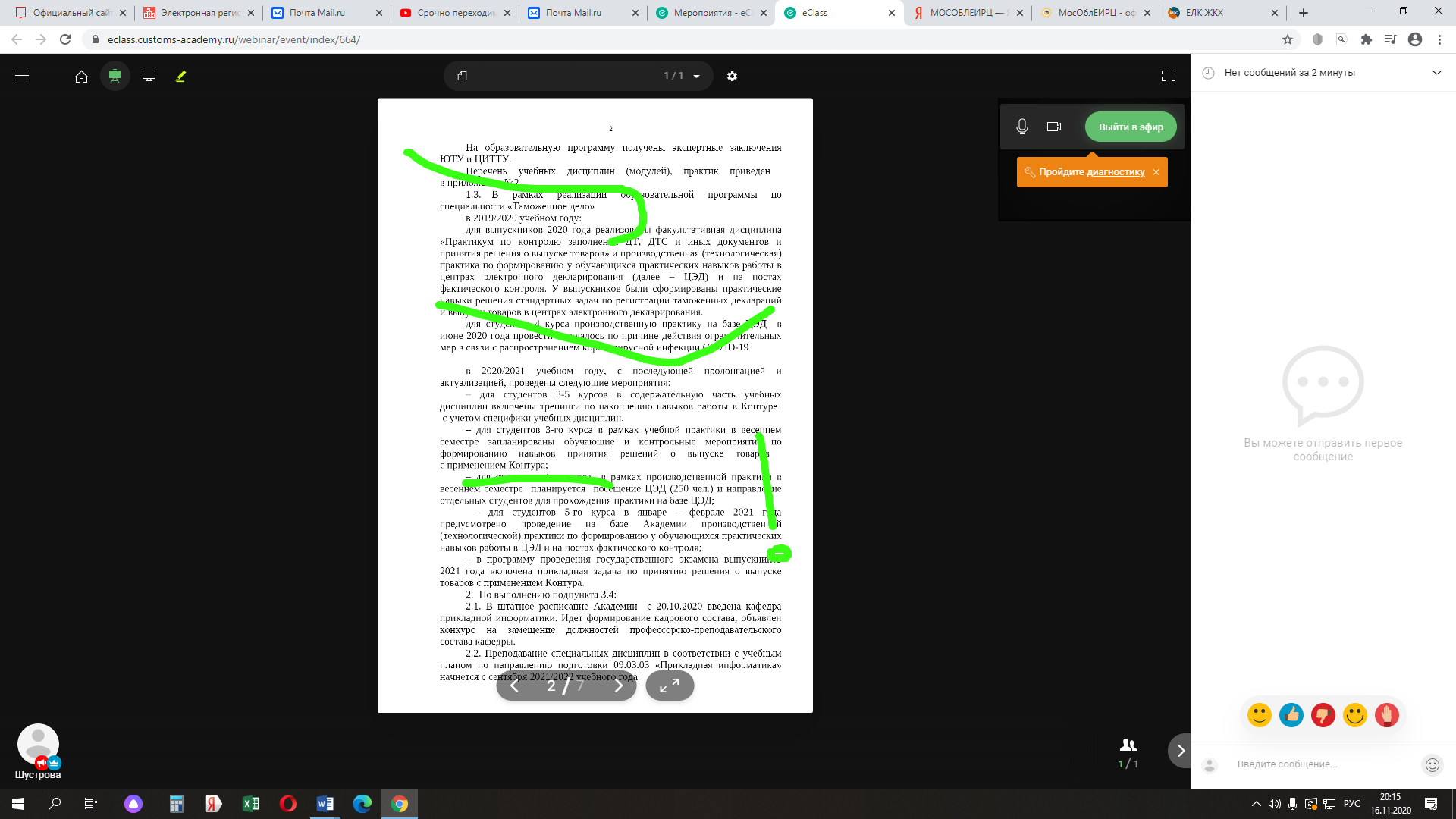 IV. ФОРМИРОВАНИЕ КРАТКОГО ОТЧЕТА ПОСЛЕ ПРОВЕДЕНИЯ ЗАНЯТИЯ В ECLASSПосле завершения занятия, преподаватель может просмотреть результаты мероприятия. Для этого в личном кабинете нажмите на кнопку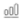 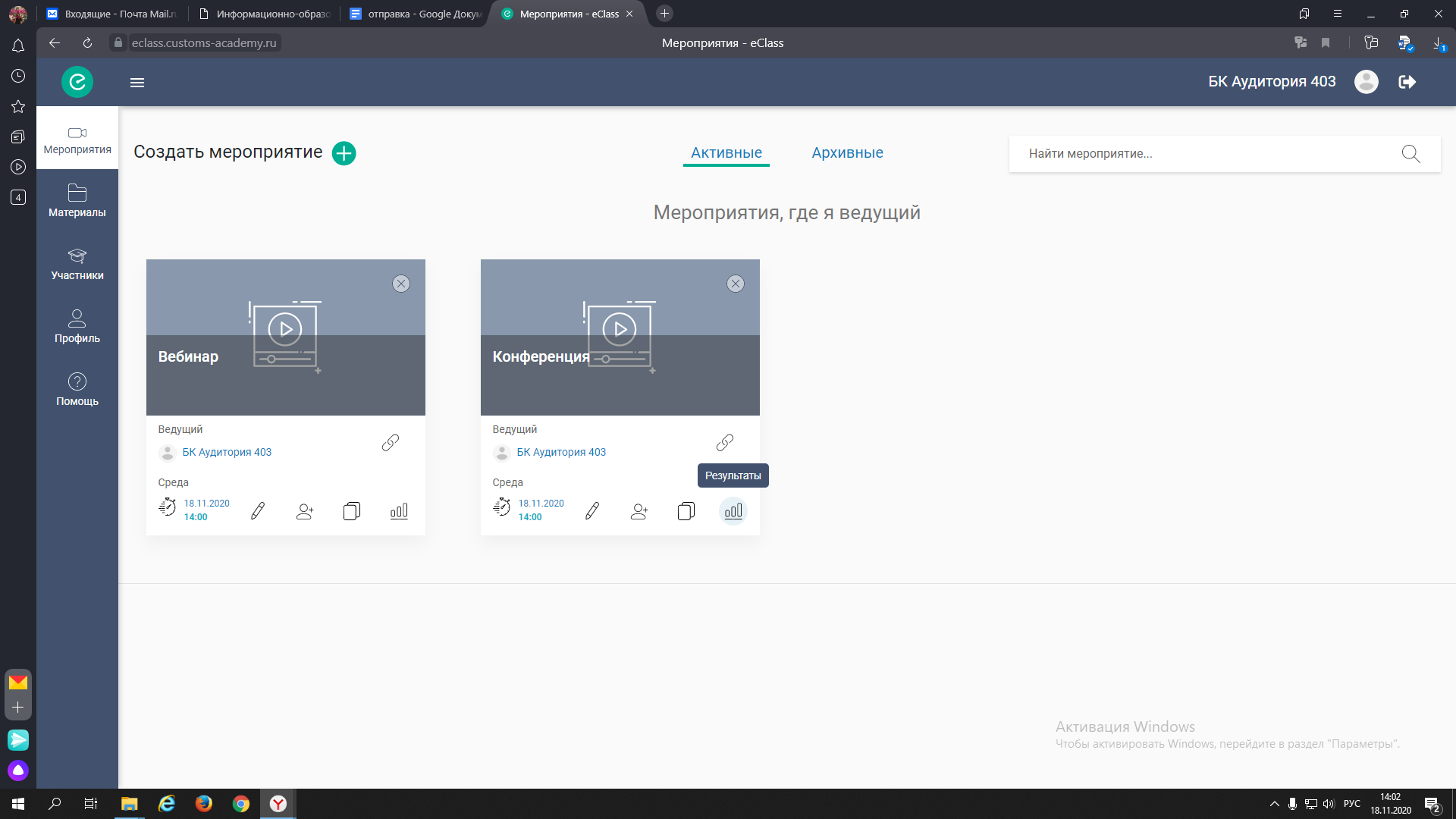 В отчете будут отображаться все участники занятия, суммарное время их присутствия на занятии, а также материалы, которые они прикрепили (с возможностью скачивания). В поле комментария можно проставить баллы/оценки, а затем распечатать или отправить на почту себе и обучающимся для ознакомления с выставленными оценками за занятие.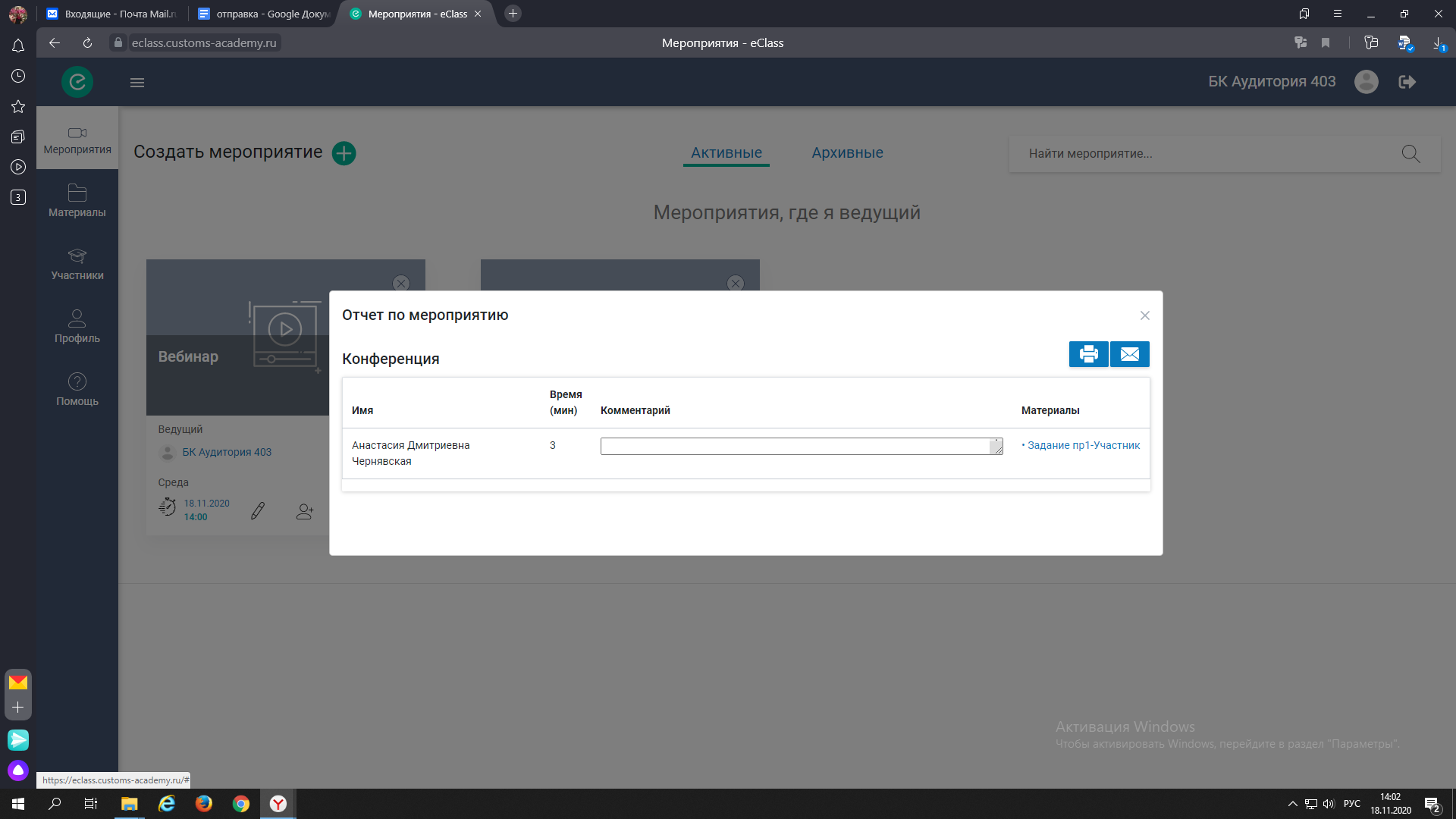 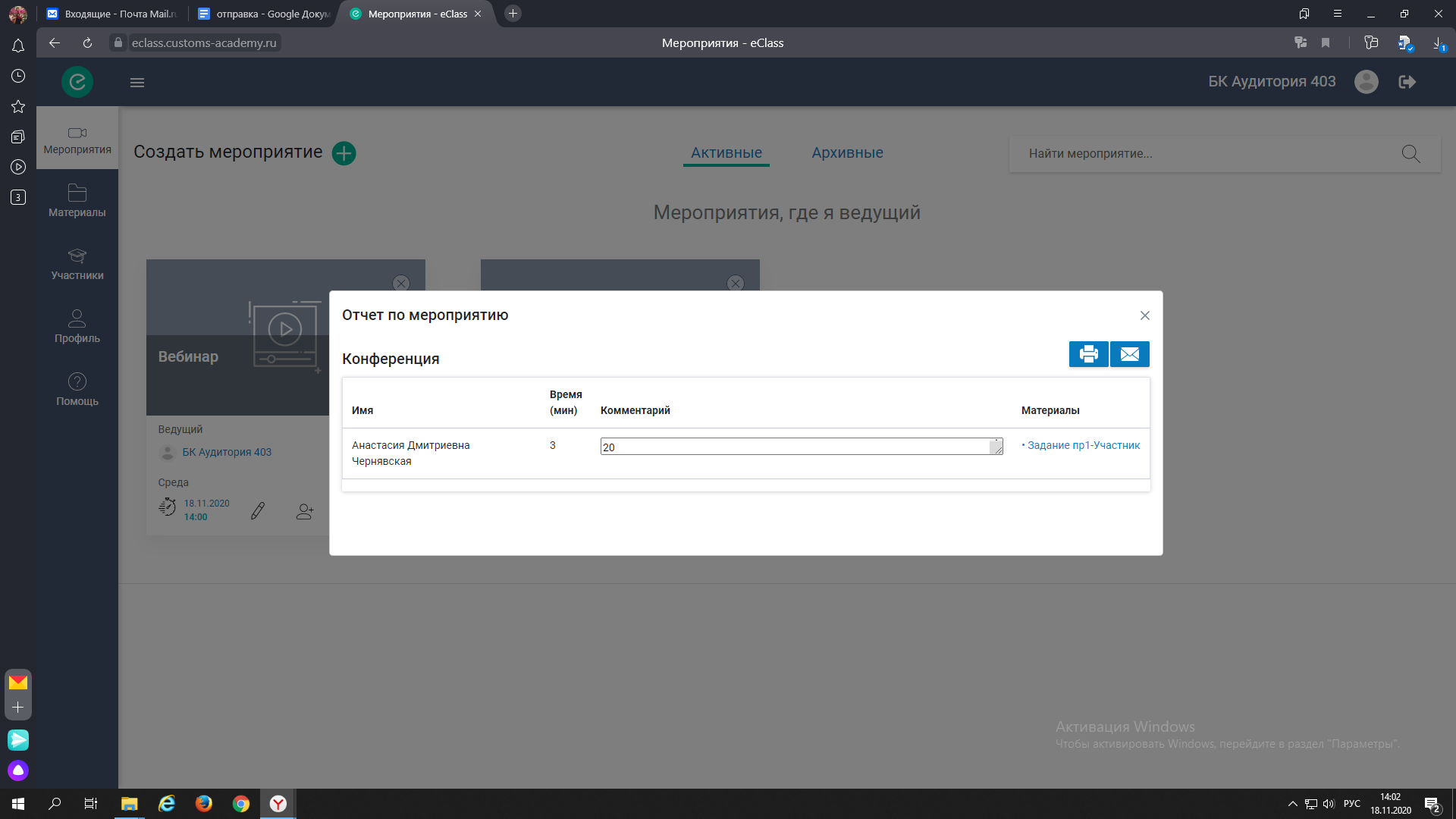 